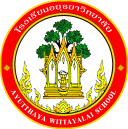 กิจกรรมโรงเรียนอยุธยาวิทยาลัย ปีการศึกษา 2562ชื่อกิจกรรม : จัดหาทรัพยากรความสอดคล้องกับยุทธศาสตร์ กลยุทธ์ และนโยบาย :ยุทธศาสตร์ชาติ 20 ปี (พ.ศ.2560-2579) ด้านที่ 3	ยุทธศาสตร์กระทรวงศึกษาธิการ ฉบับที่ 12 ปีการศึกษา 2560-2564  ข้อที่ 3	นโยบายของ สพฐ. ข้อที่ 2	ยุทธศาสตร์ สพม. เขต 3  ข้อที่ 2 และ 5เกณฑ์คุณภาพโรงเรียนมาตรฐานสากล ข้อที่ 1 	มาตรฐานการประกันคุณภาพภายใน  มาตรฐานที่ 1  กลยุทธ์ของโรงเรียนอยุธยาวิทยาลัย ปีการศึกษา 2562-2564 ข้อที่ 1	    โครงการหลักของโรงเรียน โครงการที่ 1 ตัวชี้วัดที่ 1.8ลักษณะกิจกรรม :   กิจกรรมต่อเนื่อง   กิจกรรมใหม่	ชื่อผู้รับผิดชอบกิจกรรม : นางสาวอริสา พานิชกุลกลุ่มบริหารงานที่รับผิดชอบ : กลุ่มบริหารวิชาการ1. หลักการและเหตุผลการจัดการศึกษาตามหลักสูตรการศึกษาขั้นพื้นฐานและหลักสูตรสถานศึกษา ยึดหลักผู้เรียนเป็นสำคัญส่งเสริมให้ผู้เรียนได้พัฒนาและเรียนรู้ได้ด้วยตนเอง โดยมุ่งหวังให้ผู้เรียนเป็นบุคคลผู้ใฝ่เรียน ใฝ่รู้ ห้องสมุดต้องจัดหาหนังสือ วารสาร สื่อการเรียนรู้หลากหลายและพอเพียง ตามความต้องการของนักเรียน อาจารย์2. วัตถุประสงค์	ห้องสมุดมีหนังสือ สิ่งพิมพ์ สื่อการค้นคว้า ตรงตามความต้องการของผู้ใช้บริการ3.  ตัวชี้วัดความสำเร็จ1.8 ผู้เรียนร้อยละ 80 มีความรู้ ความเข้าใจ และความสามารถในการใช้แหล่งเรียนรู้นวัตกรรมได้อย่างเหมาะสมปลอดภัย4. เป้าหมาย/ ผลผลิต 	4.1 เชิงปริมาณ	      หนังสือเพิ่มขึ้น 600 เล่ม วารสาร 8 รายชื่อ/เดือน หนังสือพิมพ์ 7 ฉบับ/วัน	4.2 เชิงคุณภาพ 	      มีหนังสือ สื่อการค้นคว้าเหมาะสม ตรงตามความต้องการหลากหลายรูปแบบ เพียงพอในการค้นคว้า5. สถานที่ดำเนินการ	ห้องสมุดโรงเรียนอยุธยาวิทยาลัย6. ระยะเวลาดำเนินงาน	16 พฤษภาคม 2562 – 28 กุมภาพันธ์ 25637. ขั้นตอนการดำเนินกิจกรรม8. งบประมาณดำเนินการ      รวมทั้งสิ้น  123,800  บาท    โดยแบ่งเป็น	   งบอุดหนุนรายหัว				จำนวน    123,800   บาท		   งบพัฒนาผู้เรียน				จำนวน         -         บาท		   เงิน บ.ก.ศ.					จำนวน         -         บาท		   งบประมาณอื่น โปรดระบุ            		จำนวน         -         บาท       9. การติดตามและประเมินผล10.  ผลที่คาดว่าจะได้รับ	นักเรียน ครู บุคลากรทางการศึกษามีหนังสือ สื่อการค้นคว้าตรงตามความต้องการทุกกลุ่มสาระการเรียนรู้ประมาณการงบประมาณที่ใช้ชื่อกิจกรรมจัดหาทรัพยากรกลุ่มงานห้องสมุด***หมายเหตุ   1 เดือน  = 22 วัน	     1 ปีการศึกษา = 10 เดือนที่ขั้นตอนการดำเนินกิจกรรมงบประมาณงบประมาณงบประมาณงบประมาณงบประมาณระยะเวลาดำเนินการชื่อผู้รับผิดชอบที่ขั้นตอนการดำเนินกิจกรรมอุดหนุน     รายหัว(บาท)พัฒนาผู้เรียน(บาท)บ.ก.ศ.(บาท)อื่นๆ ระบุ  (บาท)รวม(บาท)ระยะเวลาดำเนินการชื่อผู้รับผิดชอบ1.Plan (วางแผน)Plan (วางแผน)Plan (วางแผน)Plan (วางแผน)Plan (วางแผน)Plan (วางแผน)Plan (วางแผน)Plan (วางแผน)1.1.1 สำรวจความสนใจของผู้ใช้บริการ1.2 สำรวจตลาดหนังสือ/สื่อการเรียนรู้-----มี.ค.- มิ.ย. 62นางสาวรัตนา เปียทองนางสาวอริสา พานิชกุลนายสุเมธี คำมัน2.Do (ปฏิบัติตามแผน)Do (ปฏิบัติตามแผน)Do (ปฏิบัติตามแผน)Do (ปฏิบัติตามแผน)Do (ปฏิบัติตามแผน)Do (ปฏิบัติตามแผน)Do (ปฏิบัติตามแผน)Do (ปฏิบัติตามแผน)2.2.1 ดำเนินการจัดหาหนังสือวารสาร หนังสือพิมพ์ สื่อการเรียนรู้123,800---123,80016 พ.ค.62–28 ก.พ. 63นางสาวรัตนา เปียทองนางสาวอริสา พานิชกุลนายสุเมธี คำมัน3.Check (ตรวจสอบการปฏิบัติตามแผน)Check (ตรวจสอบการปฏิบัติตามแผน)Check (ตรวจสอบการปฏิบัติตามแผน)Check (ตรวจสอบการปฏิบัติตามแผน)Check (ตรวจสอบการปฏิบัติตามแผน)Check (ตรวจสอบการปฏิบัติตามแผน)Check (ตรวจสอบการปฏิบัติตามแผน)Check (ตรวจสอบการปฏิบัติตามแผน)3.ประชุมประเมินผลการปฏิบัติกิจกรรม-----ธ.ค. 62นางสาวรัตนา เปียทองนางสาวอริสา พานิชกุลนายสุเมธี คำมัน4.Act (ปรับปรุงแก้ไข)Act (ปรับปรุงแก้ไข)Act (ปรับปรุงแก้ไข)Act (ปรับปรุงแก้ไข)Act (ปรับปรุงแก้ไข)Act (ปรับปรุงแก้ไข)Act (ปรับปรุงแก้ไข)Act (ปรับปรุงแก้ไข)4.ประชุมคณะกรรมการดำเนินกิจกรรมเพื่อสรุปปัญหาที่พบและกำหนดแนวทางในการแก้ปัญหาในปีการศึกษาต่อไป-----ม.ค. 63นางสาวรัตนา เปียทองนางสาวอริสา พานิชกุลนายสุเมธี คำมันที่ขั้นตอนการดำเนินกิจกรรมงบประมาณงบประมาณงบประมาณงบประมาณงบประมาณระยะเวลาดำเนินการชื่อผู้รับผิดชอบที่ขั้นตอนการดำเนินกิจกรรมอุดหนุน     รายหัว(บาท)พัฒนาผู้เรียน(บาท)บ.ก.ศ.(บาท)อื่นๆ ระบุ  (บาท)รวม(บาท)ระยะเวลาดำเนินการชื่อผู้รับผิดชอบ5.สรุปกิจกรรมและรายงานผลสรุปกิจกรรมและรายงานผลสรุปกิจกรรมและรายงานผลสรุปกิจกรรมและรายงานผลสรุปกิจกรรมและรายงานผลสรุปกิจกรรมและรายงานผลสรุปกิจกรรมและรายงานผลสรุปกิจกรรมและรายงานผล5.สรุปกิจกรรมและรายงานหลังจากเสร็จกิจกรรม-----ภายใน 15 วัน หลังจัดกิจกรรมนางสาวอริสา พานิชกุลรวมรวม123,800---123,800ตัวชี้วัดความสำเร็จวิธีวัดและประเมินผลเครื่องมือวัดและประเมินผลผู้รับผิดชอบร้อยละ 80 ของนักเรียนมีความรู้ ความเข้าใจ และความสามารถในการใช้แหล่งเรียนรู้ นวัตกรรม ได้อย่างเหมาะสมปลอดภัยกราฟ สถิติสถิติการใช้ห้องสมุดสถิติการยืมหนังสือนางสาวรัตนา เปียทองนางสาวอริสา พานิชกุลนายสุเมธี คำมันผู้เสนอกิจกรรมผู้ตรวจกิจกรรมลงชื่อ................................................      (นางสาวอริสา พานิชกุล)    ตำแหน่ง ครูลงชื่อ ......................................................     (นางสาวอริสา พานิชกุล)เจ้าหน้าที่แผนงานกลุ่มงานห้องสมุดหัวหน้าโครงการหลักหัวหน้าโครงการหลักลงชื่อ.................................................    (นางรัชนา แสงเปล่งปลั่ง)    หัวหน้ากลุ่มบริหารวิชาการลงชื่อ.................................................    (นางรัชนา แสงเปล่งปลั่ง)    หัวหน้ากลุ่มบริหารวิชาการผู้เห็นชอบโครงการผู้เห็นชอบโครงการลงชื่อ ....................................................     (นายอนันต์ มีพจนา)รองผู้อำนวยการกลุ่มบริหารวิชาการลงชื่อ ....................................................     (นายอนันต์ มีพจนา)รองผู้อำนวยการกลุ่มบริหารวิชาการหัวหน้างานแผนงานหัวหน้างานแผนงานลงชื่อ.................................................(นายสรรพสิทธิ์  โกศล)หัวหน้างานนโยบายและแผนงาน    ลงชื่อ.................................................(นายสรรพสิทธิ์  โกศล)หัวหน้างานนโยบายและแผนงาน    ผู้ตรวจสอบงบประมาณผู้ตรวจสอบงบประมาณลงชื่อ ....................................................(นายสมใจ  พัฒน์วิชัยโชติ)รองผู้อำนวยการกลุ่มบริหารงบประมาณลงชื่อ ....................................................(นายสมใจ  พัฒน์วิชัยโชติ)รองผู้อำนวยการกลุ่มบริหารงบประมาณผู้อนุมัติโครงการผู้อนุมัติโครงการ(    )  อนุมัติ               (    )  ไม่อนุมัติลงชื่อ .........................................................(นายวรากร  รื่นกมล)ผู้อำนวยการโรงเรียนอยุธยาวิทยาลัย(    )  อนุมัติ               (    )  ไม่อนุมัติลงชื่อ .........................................................(นายวรากร  รื่นกมล)ผู้อำนวยการโรงเรียนอยุธยาวิทยาลัยที่รายการจำนวนหน่วยราคาต่อหน่วยรวมเป็นเงินประเภทของงบประมาณที่ใช้1.หนังสือ400250100,000งบอุดหนุนรายหัว2.หนังสือพิมพ์ 7 ฉบับ/วัน15401015,400งบอุดหนุนรายหัว3.วารสาร  13 ฉบับ/เดือน8,400งบอุดหนุนรายหัวแม่บ้าน 1060600บ้านและสวน 101001000ประดิดประดอย 1060600ชีวจิต 20551100ศิลปวัฒนธรรม 101201200เทคโนโลยีชาวบ้าน 20501000ฉลาดซื้อ 1090900มติชนสุดสัปดาห์ 40502000รวมเงิน (หนึ่งแสนสองหมื่นสามพันแปดร้อยบาทถ้วน)รวมเงิน (หนึ่งแสนสองหมื่นสามพันแปดร้อยบาทถ้วน)รวมเงิน (หนึ่งแสนสองหมื่นสามพันแปดร้อยบาทถ้วน)รวมเงิน (หนึ่งแสนสองหมื่นสามพันแปดร้อยบาทถ้วน)123,800